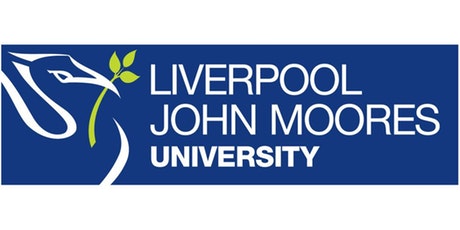 Process Document  							CRM – OutreachLiverpool John Moores UniversityOutreach: Adding New Organisations Version 0.1. November 2018Author: Debbie Smith Business Support TeamAdding New Organisations on Dynamics Set-UpAll non-school/college organisations who we deal with should be recorded in Dynamics. Contact information should also be recorded against the relevant Organisation.ProcedureMicrosoft Dynamics CRM > School Liaison > Organisations Click ‘+New’Complete as much detail as possible in the below form 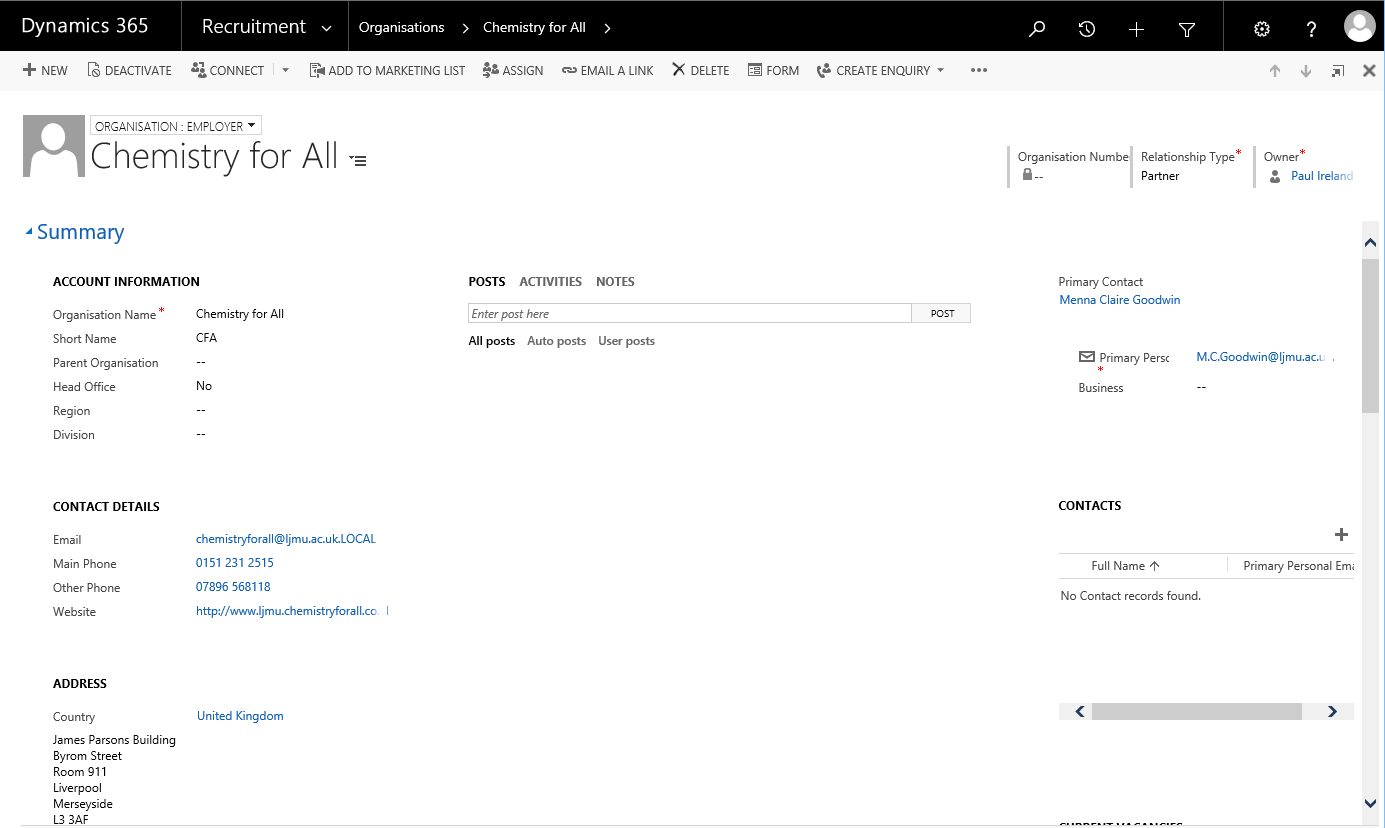 You can then assign any Appointments/School Interactions which take place directly to this Organisation, using the ‘Activities’ tab (see below)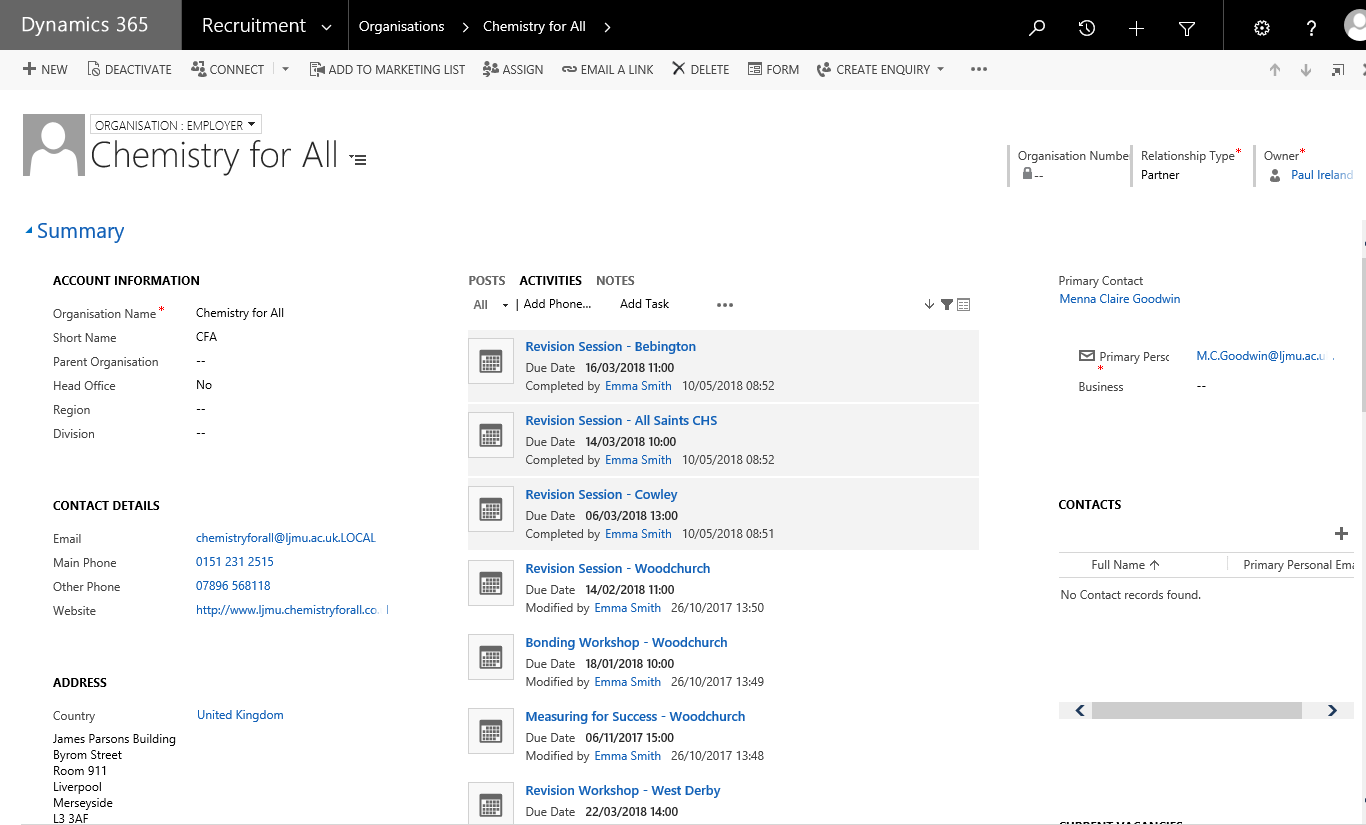 To ensure that activities is displayed on the Organisation page, use the Organisation name in the ‘Regarding’ field. If you want the appointment to display on the School/Organisation page, then when setting up appointments make sure you list the School(s) involved under the ‘Optional’ section, which can hold multiple schools (see below). 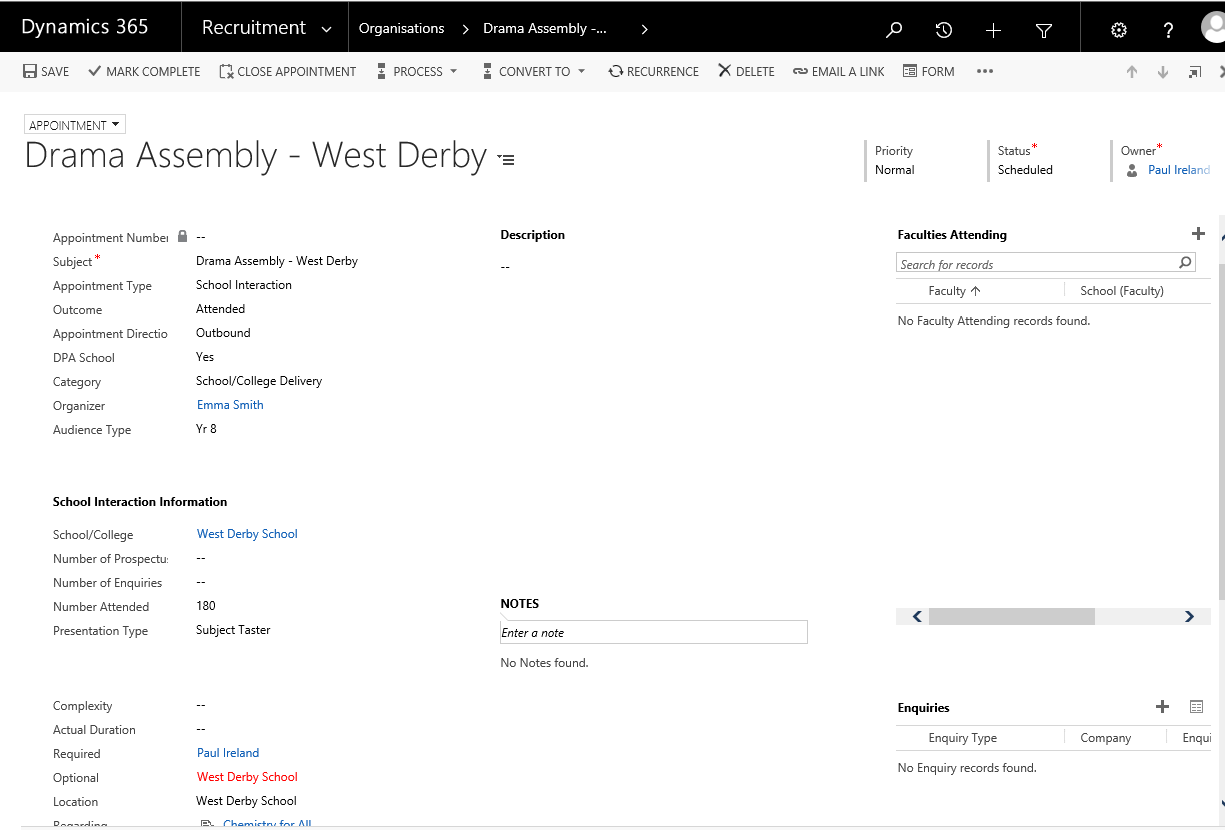 